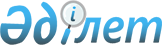 О бюджете района на 2011-2013 годы
					
			Утративший силу
			
			
		
					Решение Егиндыкольского районного маслихата Акмолинской области от 22 декабря 2010 года № 4С-29-1. Зарегистрировано Управлением юстиции Егиндыкольского района Акмолинской области 11 января 2011 года № 1-8-104. Утратило силу в связи с истечением срока применения - (письмо Егиндыкольского районного маслихата Акмолинской области от 18 апреля 2013 года № 44)      Сноска. Утратило силу в связи с истечением срока применения - (письмо Егиндыкольского районного маслихата Акмолинской области от 18.04.2013 № 44).

      В соответствии с пунктом 2 статьи 9 Бюджетного кодекса Республики Казахстан от 4 декабря 2008 года и пунктом 1 статьи 6 Закона Республики Казахстан от 23 января 2001 года «О местном государственном управлении и самоуправлении в Республике Казахстан» районный маслихат РЕШИЛ:



      1. Утвердить бюджет района на 2011-2013 годы согласно приложениям 1, 2, 3 соответственно, в том числе на 2011 год в следующих объемах:

      1) доходы – 981450,1 тысяч тенге, в том числе по:

      налоговым поступлениям – 76734 тысяч тенге;

      неналоговым поступлениям – 2320 тысяч тенге;

      поступления от продажи основного капитала – 946 тысяч тенге;

      поступлениям трансфертов – 901450,1 тысяч тенге;

      2) затраты – 997229,1 тысяч тенге;

      3) чистое бюджетное кредитование – 19787,8 тысяч тенге, в том числе:

      бюджетные кредиты – 20796,8 тысяч тенге;

      погашение бюджетных кредитов – 1009 тысяч тенге;

      4) сальдо по операциям с финансовыми активами – 9700 тысяч тенге, в том числе:

      приобретение финансовых активов – 9800 тысяч тенге;

      поступления от продажи финансовых активов государства – 100 тысяч тенге;

      5) дефицит (профицит) бюджета – -45266,8 тысяч тенге;

      6) финансирование дефицита (использование профицита) бюджета – 45266,8 тысяч тенге:

      поступление займов – 14243 тысяч тенге;

      погашение займов – 1009 тысяч тенге;

      используемые остатки бюджетных средств – 32032,8 тысяч тенге.;

      Сноска. Пункт 1 в редакции решения Егиндыкольского районного маслихата Акмолинской области от 09.11.2011 № 4С38-1 (вводится в действие с 01.01.2011)



      2. Утвердить доходы бюджета района за счет следующих источников:

      1)налоговых поступлений:

      индивидуальный подоходный налог;

      социальный налог;

      налоги на имущество;

      земельный налог;

      налог на транспортные средства;

      единый земельный налог;

      акцизы;

      поступления за использование природных и других ресурсов;

      сборы за ведение предпринимательской и профессиональной деятельности;

      государственная пошлина;

      2)неналоговых поступлений:

      доходы от аренды имущества, находящейся в государственной собственности;

      поступления от реализации товаров (работ, услуг) государственными учреждениями, финансируемыми из государственного бюджета;

      поступления денег от проведения государственных закупок, организуемых государственными учреждениями, финансируемыми из государственного бюджета;

      штрафы, пеня, санкции, взыскания, налагаемые государственными учреждениями, финансируемыми из государственного бюджета, а также содержащимися и финансируемыми из бюджета (сметы расходов) Национального Банка Республики Казахстан, за исключением поступлений от предприятий нефтяного сектора;

      прочие неналоговые поступления;

      3)поступлений от продажи основного капитала:

      продажа земли.

      4)поступлений трансфертов, в том числе:

      целевых текущих трансфертов;

      целевых трансфертов на развитие;

      субвенций.



      3. Учесть, что в бюджете района на 2011 год предусмотрена из областного бюджета субвенция на 2011 год в сумме 545961 тысяч тенге.



      4. Учесть, что в бюджете района на 2011 год предусмотрены трансферты из республиканского бюджета в общей сумме 270207,9 тысяч тенге, из них:

      целевые текущие трансферты в сумме 270207,9  тысяч тенге, в том числе:

      5411,9 тысяч тенге – на создание лингафонных и мультимедийных кабинетов в государственных учреждениях начального, основного среднего и общего среднего образования;

      4096 тысяч тенге – на оснащение учебным оборудованием кабинетов физики, химии, биологии в государственных учреждениях начального, основного среднего и общего среднего образования;

      2470 тысяч тенге – на реализацию мер по оказанию социальной поддержки специалистов;

      4448 тысяч тенге – на проведение противоэпизоотических мероприятий;

      3610 тысяч тенге – на ежемесячные выплаты денежных средств опекунам (попечителям) на содержание ребенка-сироты (детей-сирот), и ребенка (детей), оставшихся без попечения родителей;

      236300 тысяч тенге – на средний ремонт автомобильных дорог;

      5851 тысяча тенге – на увеличение размера доплаты за квалификационную категорию учителям школ и воспитателям дошкольных организаций образования;

      8021 тысяча тенге – на реализацию мероприятий в рамках Программы занятости 2020.

      Распределение указанных трансфертов по государственным учреждениям определяется постановлением акимата района.

      Сноска. Пункт 4 с изменениями, внесенными решением Егиндыкольского районного маслихата Акмолинской области от 09.11.2011 № 4С38-1 (вводится в действие с 01.01.2011)



      5. Учесть, что в бюджете района на 2011 год предусмотрены трансферты из областного бюджета в общей сумме 85281,2 тысячи тенге, из них:

      целевые текущие трансферты в сумме 75481,2 тысячи тенге, в том числе:

      136,1 тысяча тенге – на оказание социальной помощи участникам и инвалидам Великой Отечественной войны на расходы за коммунальные услуги;

      46864,8 тысяч тенге – на проведение капитального ремонта объектов образования;

      28480,3 тысячи тенге – на проведение капитального ремонта объектов культуры:

      целевые трансферты на развитие всего 9800 тысяч тенге, в том числе:

      9800 тысяч тенге – на увеличение уставного капитала юридических лиц.

      Распределение указанных трансфертов по государственным учреждениям определяется постановлением акимата района.

      Сноска. Пункт 5 в редакции решения Егиндыкольского районного маслихата Акмолинской области от 31.08.2011 № 4С36-1 (вводится в действие с 01.01.2011)



      6. Учесть, что в бюджете района на 2011 год предусмотрен возврат кредитов, выделенных из республиканского бюджета в 2010 году на реализацию мер социальной поддержки специалистов социальной сферы сельских населенных пунктов в сумме 1009 тысяч тенге.



      6-1.Учесть, что в бюджете района на 2011 год в установленном законодательством порядке использованы свободные остатки бюджетных средств, образовавшихся на 1 января 2011 года в сумме 32032,8 тысячи тенге.

      Сноска. Решение дополнено пунктом 6-1 в соответствии с решением Егиндыкольского районного маслихата Акмолинской области от 30.03.2011 № 4С32-3 (вводится в действие с 01.01.2011); пункт 6-1 в редакции решения Егиндыкольского районного маслихата Акмолинской области от 28.06.2011 № 4С34-1 (вводится в действие с 01.01.2011)



      6-2. Предусмотреть в бюджете района на 2011 год возврат трансфертов на компенсацию потерь областного бюджета, в связи с упразднением ревизионных комиссий районных (городских) маслихатов в сумме 605 тысяч тенге.

      Сноска. Решение дополнено пунктом 6-2 в соответствии с решением Егиндыкольского районного маслихата Акмолинской области от 31.08.2011 № 4С36-1 (вводится в действие с 01.01.2011);



      7. Утвердить резерв местного исполнительного органа района на 2011 год в сумме 500 тысяч тенге.

      Сноска. Пункт 7 с изменениями, внесенными решением Егиндыкольского районного маслихата Акмолинской области от 09.11.2011 № 4С38-1 (вводится в действие с 01.01.2011)



      8. Установить, согласно законодательству Республики Казахстан, специалистам образования, социального обеспечения, культуры, работающим в аульной (сельской) местности повышенные на двадцать пять процентов должностные оклады и тарифные ставки, по сравнению с окладами и ставками специалистов, занимающихся этими видами деятельности в городских условиях, согласно перечню согласованного с районным маслихатом.



      9. В составе расходов бюджета района на 2011 год предусмотрены, согласно законодательству Республики Казахстан, расходы на оказание социальной помощи по приобретению топлива в сумме 6300 тенге специалистам районных организаций образования, здравоохранения, социального обеспечения, культуры и спорта, проживающим и работающим в сельской местности.



      10. Утвердить перечень бюджетных программ развития на 2011 год с разделением на бюджетные программы, направленные на реализацию инвестиционных проектов (программ) бюджета района и на формирование или увеличение уставного капитала юридических лиц, согласно приложению 4.



      11. Утвердить перечень районных бюджетных программ, не подлежащих секвестру в процессе исполнения бюджета района на 2011 год, согласно приложению 5.



      12. Утвердить бюджетные программы аулов (сел), аульных (сельских) округов на 2011 год, согласно приложению 6.



      13. Настоящее решение вступает в силу со дня государственной регистрации в Управлении юстиции Егиндыкольского района и вводится в действие с 1 января 2011 года.      Председатель сессии

      районного маслихата                        Н.Сизов      Секретарь

      районного маслихата                        Р.Муллаянов      СОГЛАСОВАНО      Аким Егиндыкольского

      района                                     Б.Султанов      СОГЛАСОВАНО      Исполняющая обязанности

      начальника государственного

      учреждения «Отдел экономики

      и финансов Егиндыкольского

      района»                                    С.Придан

Приложение 1 к решению

Егиндыкольского районного

маслихата от 22 декабря

2010 года № 4С29-1      Сноска. Приложение 1 в редакции решения Егиндыкольского районного маслихата Акмолинской области от 09.11.2011 № 4С38-1(вводится в действие с 01.01.2011) Бюджет района на 2011 год

Приложение 2 к решению

Егиндыкольского районного

маслихата от 22 декабря

2010 года № 4С29-1 Бюджет района на 2012 год

Приложение 3 к решению

Егиндыкольского районного

маслихата от 22 декабря

2010 года № 4С29-1 Бюджет района на 2013 год

Приложение 4 к решению

Егиндыкольского районного

маслихата от 22 декабря

2010 года № 4С29-1      Сноска. Приложение 4 в редакции решения Егиндыкольского районного маслихата Акмолинской области от 09.11.2011 № 4С38-1(вводится в действие с 01.01.2011) Перечень бюджетных программ развития на 2011 год с разделением на бюджетные программы, направленные на реализацию инвестиционных проектов (программ) бюджета района и на формирование или увеличение уставного капитала юридических лиц

Приложение 5 к решению

Егиндыкольского районного

маслихата от 22 декабря

2010 года № 4С29-1 Перечень районных бюджетных программ, не

подлежащих секвестру в процессе исполнения

бюджета района на 2011 года

Приложение 6 к решению

Егиндыкольского районного

маслихата от 22 декабря

2010 года № 4С29-1      Сноска. Приложение 6 в редакции решения Егиндыкольского районного маслихата Акмолинской области от 09.11.2011 № 4С38-1(вводится в действие с 01.01.2011) Бюджетные программы аулов (сел), аульных (сельских) округов на 2011 год
					© 2012. РГП на ПХВ «Институт законодательства и правовой информации Республики Казахстан» Министерства юстиции Республики Казахстан
				категориякатегориякатегориякатегорияСуммаклассклассклассСуммаподклассподклассСуммаСуммаI. Доходы981450,11Налоговые поступления7673401Подоходный налог41982Индивидуальный подоходный налог419803Социальный налог448051Социальный налог4480504Hалоги на собственность223381Hалоги на имущество101453Земельный налог6584Hалог на транспортные средства66545Единый земельный налог488105Внутренние налоги на товары, работы и услуги47182Акцизы2713Поступления за использование природных и других ресурсов31914Сборы за ведение предпринимательской и профессиональной деятельности125608Обязательные платежи, взимаемые за совершение юридически значимых действий и (или) выдачу документов уполномоченными на то государственными органами или должностными лицами6751Государственная пошлина6752Неналоговые поступления232001Доходы от государственной собственности1295Доходы от аренды имущества, находящегося в государственной собственности12904Штрафы, пеня, санкции, взыскания, налагаемые государственными учреждениями, финансируемыми из государственного бюджета, а также содержащимися и финансируемыми из бюджета (сметы расходов) Национального Банка Республики Казахстан11721Штрафы, пеня, санкции, взыскания, налагаемые государственными учреждениями, финансируемыми из государственного бюджета, а также содержащимися и финансируемыми из бюджета (сметы расходов) Национального Банка Республики Казахстан, за исключением поступлений от организаций нефтяного сектора117206Прочие неналоговые поступления10191Прочие неналоговые поступления10193Поступления от продажи основного капитала94603Продажа земли и нематериальных активов9461Продажа земли9464Поступления трансфертов901450,102Трансферты из вышестоящих органов государственного управления901450,12Трансферты из областного бюджета901450,1Функциональная группаФункциональная группаФункциональная группаФункциональная группаФункциональная группаСуммаФункциональная подгруппаФункциональная подгруппаФункциональная подгруппаФункциональная подгруппаСуммаАдминистратор бюджетных программАдминистратор бюджетных программАдминистратор бюджетных программСуммаПрограммаПрограммаСуммаНаименованиеII. Затраты997229,101Государственные услуги общего характера124703,71Представительные, исполнительные и другие органы, выполняющие общие функции государственного управления111641,7112Аппарат маслихата района (города областного значения)12547001Услуги по обеспечению деятельности маслихата района (города областного значения)12547122Аппарат акима района (города областного значения)38128,7001Услуги по обеспечению деятельности акима района (города областного значения)37738,8003Капитальные расходы государственных органов389,9123Аппарат акима района в городе, города районного значения, поселка, аула (села), аульного (сельского) округа60966001Услуги по обеспечению деятельности акима района в городе, города районного значения, поселка, аула (села), аульного (сельского) округа59147022Капитальные расходы государственных органов18192Финансовая деятельность426459Отдел экономики и финансов района (города областного значения)426003Проведение оценки имущества в целях налогообложения126004Организация работы по выдаче разовых талонов и обеспечение полноты сбора сумм от реализации разовых талонов3009Прочие государственные услуги общего характера12636459Отдел экономики и финансов района (города областного значения)12636001Услуги по реализации государственной политики в области формирования и развития экономической политики, государственного планирования, исполнения бюджета и управления коммунальной собственностью района (города областного значения)1263602Оборона204,21Военные нужды204,2122Аппарат акима района (города областного значения)204,2005Мероприятия в рамках исполнения всеобщей воинской обязанности204,203Общественный порядок, безопасность, правовая, судебная, уголовно-исполнительная деятельность2031Правоохранительная деятельность203458Отдел жилищно-коммунального хозяйства, пассажирского транспорта и автомобильных дорог района (города областного значения)203021Обеспечение безопасности дорожного движения в населенных пунктах20304Образование395223,31Дошкольное воспитание и обучение71938,8464Отдел образования района (города областного значения)71938,8009Обеспечение деятельности организаций дошкольного воспитания и обучения66087,8021Увеличение размера доплаты за квалификационную категорию учителям школ и воспитателям дошкольных организаций образования58512Начальное, основное среднее и общее среднее образование306772,9464Отдел образования района (города областного значения)306772,9003Общеобразовательное обучение306772,99Прочие услуги в области образования16511,6464Отдел образования района (города областного значения)16511,6001Услуги по реализации государственной политики на местном уровне в области образования 7428004Информатизация системы образования в государственных учреждениях образования района (города областного значения)1146,6005Приобретение и доставка учебников, учебно-методических комплексов для государственных учреждений образования района (города областного значения)4327015Ежемесячные выплаты денежных средств опекунам (попечителям) на содержание ребенка-сироты (детей-сирот), и ребенка (детей), оставшегося без попечения родителей361006Социальная помощь и социальное обеспечение36358,12Социальная помощь27729,1451Отдел занятости и социальных программ района (города областного значения)27729,1002Программа занятости9812004Оказание социальной помощи на приобретение топлива специалистам здравоохранения, образования, социального обеспечения, культуры и спорта в сельской местности в соответствии с законодательством Республики Казахстан2079005Государственная адресная социальная помощь376007Социальная помощь отдельным категориям нуждающихся граждан по решениям местных представительных органов1900,1010Материальное обеспечение детей-инвалидов, воспитывающихся и обучающихся на дому205014Оказание социальной помощи нуждающимся гражданам на дому3949016Государственные пособия на детей до 18 лет1939017Обеспечение нуждающихся инвалидов обязательными гигиеническими средствами и предоставление услуг специалистами жестового языка, индивидуальными помощниками в соответствии с индивидуальной программой реабилитации инвалида1034023Обеспечение деятельности центров занятости64359Прочие услуги в области социальной помощи и социального обеспечения8629451Отдел занятости и социальных программ района (города областного значения)8629001Услуги по реализации государственной политики на местном уровне в области обеспечения занятости и реализации социальных программ для населения8560011Оплата услуг по зачислению, выплате и доставке пособий и других социальных выплат6907Жилищно-коммунальное хозяйство10719,11Жилищное хозяйство3905,1458Отдел жилищно-коммунального хозяйства, пассажирского транспорта и автомобильных дорог района (города областного значения)3252,1003Организация сохранения государственногожилищного фонда3252,1467Отдел строительства района (города областного значения)653003Строительство и (или) приобретение жилья государственного коммунального жилищного фонда6533Благоустройство населенных пунктов6814123Аппарат акима района в городе, города районного значения, поселка, аула (села), аульного (сельского) округа6814008Освещение улиц населенных пунктов4239009Обеспечение санитарии населенных пунктов832010Содержание мест захоронений и погребение безродных172011Благоустройство и озеленение населенных пунктов157108Культура, спорт, туризм и информационное пространство89190,31Деятельность в области культуры52825,3455Отдел культуры и развития языков района (города областного значения)52825,3003Поддержка культурно-досуговой работы52825,32Спорт3863465Отдел физической культуры и спорта района (города областного значения)1866006Проведение спортивных соревнований на районном (города областного значения) уровне466007Подготовка и участие членов сборных команд района (города областного значения) по различным видам спорта на областных спортивных соревнованиях1400467Отдел строительства района (города областного значения)1997008Развитие объектов спорта и туризма19973Информационное пространство19459455Отдел культуры и развития языков района (города областного значения)16302006Функционирование районных (городских) библиотек13152007Развитие государственного языка и других языков народа Казахстана3150456Отдел внутренней политики района (города областного значения)3157002Услуги по проведению государственной информационной политики через газеты и журналы31579Прочие услуги по организации культуры, спорта, туризма и информационного пространства13043455Отдел культуры и развития языков района (города областного значения)5051001Услуги по реализации государственной политики на местном уровне в области развития языков и культуры5051456Отдел внутренней политики района (города областного значения)4351001Услуги по реализации государственной политики на местном уровне в области информации, укрепления государственности и формирования социального оптимизма граждан3954003Реализация региональных программ в сфере молодежной политики397465Отдел физической культуры и спорта района (города областного значения)3641001Услуги по реализации государственной политики на местном уровне в сфере физической культуры и спорта364110Сельское, водное, лесное, рыбное хозяйство, особо охраняемые природные территории, охрана окружающей среды и животного мира, земельные отношения24691,11Сельское хозяйство18622,1459Отдел экономики и финансов района (города областного значения)2667,1099Реализация мер по оказанию социальной поддержки специалистов2667,1473Отдел ветеринарии района (города областного значения)5224001Услуги по реализации государственной политики на местном уровне в сфере ветеринарии4960007Организация отлова и уничтожения бродячих собак и кошек264477Отдел сельского хозяйства и земельных отношений района (города областного значения)10731001Услуги по реализации государственной политики на местном уровне в сфере сельского хозяйства и земельных отношений10438,6003Капитальные расходы государственных органов292,46Земельные отношения1621477Отдел сельского хозяйства и земельных отношений района (города областного значения)1621010Организация работ по зонированию земель16219Прочие услуги в области сельского, водного, лесного, рыбного хозяйства, охраны окружающей среды и земельных отношений4448473Отдел ветеринарии района (города областного значения)4448011Проведение противоэпизоотических мероприятий444811Промышленность, архитектурная, градостроительная и строительная деятельность79872Архитектурная, градостроительная и строительная деятельность7987467Отдел строительства района (города областного значения)5620001Услуги по реализации государственной политики на местном уровне в области строительства5488017Капитальные расходы государственных органов132468Отдел архитектуры и градостроительства района (города областного значения)2367001Услуги по реализации государственной политики в области архитектуры и градостроительства на местном уровне236712Транспорт и коммуникации2807831Автомобильный транспорт280783123Аппарат акима района в городе, города районного значения, поселка, аула (села), аульного (сельского) округа41778013Обеспечение функционирования автомобильных дорог в городах районного значения, поселках, аулах (селах), аульных (сельских) округах41778458Отдел жилищно-коммунального хозяйства, пассажирского транспорта и автомобильных дорог района (города областного значения)239005023Обеспечение функционирования автомобильных дорог23900513Прочие9931,63Поддержка предпринимательской деятельности и защита конкуренции3508469Отдел предпринимательства района (города областного значения)3508001Услуги по реализации государственной политики на местном уровне в области развития предпринимательства и промышленности3317003Поддержка предпринимательской деятельности41004Капитальные расходы государственных органов1509Прочие6423,6458Отдел жилищно-коммунального хозяйства, пассажирского транспорта и автомобильных дорог района (города областного значения)5923,6001Услуги по реализации государственной политики на местном уровне в области жилищно-коммунального хозяйства, пассажирского транспорта и автомобильных дорог5829,7013Капитальные расходы государственных органов93,9459Отдел экономики и финансов района (города областного значения)500012Резерв местного исполнительного органа района (города областного значения)50014Обслуживание долга0,41Обслуживание долга0,4459Отдел экономики и финансов района (города областного значения)0,4021Обслуживание долга местных исполнительных органов

по выплате вознаграждений и иных платежей по займам из областного бюджета0,415Трансферты17234,31Трансферты17234,3459Отдел экономики и финансов района (города областного значения)17234,3006Возврат неиспользованных (недоиспользованных) целевых трансфертов16629,3024Целевые текущие трансферты в вышестоящие бюджеты в связи с передачей функций государственных органов из нижестоящего уровня государственного управления в вышестоящий605III. Чистое бюджетное кредитование19787,8Бюджетные кредиты20796,810Сельское, водное, лесное, рыбное хозяйство, особо охраняемые природные территории, охрана окружающей среды и животного мира, земельные отношения20796,81Сельское хозяйство20796,8459Отдел экономики и финансов района (города областного значения)20796,8018Бюджетные кредиты для реализации мер социальной поддержки специалистов20796,805Погашение бюджетных кредитов1009О1Погашение бюджетных кредитов10091Погашение бюджетных кредитов, выданных из государственного бюджета1009IV. Сальдо по операциям с финансовыми активами9700Приобретение финансовых активов980013Прочие98009Прочие9800459Отдел экономики и финансов района (города областного значения)9800014Формирование или увеличение уставного капитала юридических лиц980006Поступления от продажи финансовых активов государства100О1Поступления от продажи финансовых активов государства1001Поступления от продажи финанансовых активов внутри страны100V. Дефицит (профицит) бюджета-45266,8VI. Финансирование дефицита (использование профицита) бюджета45266,807Поступления займов142431Внутренние государственные займы142432Договоры займа1424316Погашение займов10091Погашение займов1009459Отдел экономики и финансов района (города областного значения)1009005Погашение долга местного исполнительного органа перед вышестоящим бюджетом100908Используемые остатки бюджетных средств32032,8О1Остатки бюджетных средств32032,81Свободные остатки бюджетных средств32032,8КатегорияКатегорияКатегорияКатегорияСуммаКлассКлассКлассСуммаПодклассПодклассСуммаСуммаI. Доходы7036961Налоговые поступления7735901Подоходный налог44922Индивидуальный подоходный налог449203Социальный налог513121Социальный налог5131204Hалоги на собственность169051Hалоги на имущество41053Земельный налог9554Hалог на транспортные средства65745Единый земельный налог527105Внутренние налоги на товары, работы и услуги42382Акцизы2943Поступления за использование природных и других ресурсов28724Сборы за ведение предпринимательской и профессиональной деятельности107208Обязательные платежи, взимаемые за совершение юридически значимых действий и (или) выдачу документов уполномоченными на то государственными органами или должностными лицами4121Государственная пошлина4122Неналоговые поступления478201Доходы от государственной собственности1395Доходы от аренды имущества, находящегося в государственной собственности13904Штрафы, пеня, санкции, взыскания, налагаемые государственными учреждениями, финансируемыми из государственного бюджета, а также содержащимися и финансируемыми из бюджета (сметы расходов) Национального Банка Республики Казахстан44751Штрафы, пеня, санкции, взыскания, налагаемые государственными учреждениями, финансируемыми из государственного бюджета, а также содержащимися и финансируемыми из бюджета (сметы расходов) Национального Банка Республики Казахстан, за исключением поступлений от организаций нефтяного сектора447506Прочие неналоговые поступления1681Прочие неналоговые поступления1683Поступления от продажи основного капитала406903Продажа земли и нематериальных активов40691Продажа земли40694Поступления трансфертов61748602Трансферты из вышестоящих органов государственного управления6174862Трансферты из областного бюджета617486Функциональная группаФункциональная группаФункциональная группаФункциональная группаФункциональная группаСуммаФункциональная подгруппаФункциональная подгруппаФункциональная подгруппаФункциональная подгруппаСуммаАдминистратор бюджетных программАдминистратор бюджетных программАдминистратор бюджетных программСуммаПрограммаПрограммаСуммаНаименованиеСуммаII. Затраты703796,001Государственные услуги общего характера1354191Представительные, исполнительные и другие органы, выполняющие общие функции государственного управления120796112Аппарат маслихата района (города областного значения)14571001Услуги по обеспечению деятельности маслихата района (города областного значения)14571122Аппарат акима района (города областного значения)39498001Услуги по обеспечению деятельности акима района(города областного значения)39498123Аппарат акима района в городе, города районного значения, поселка, аула (села), аульного (сельского) округа66727001Услуги по обеспечению деятельности акима района в городе, города районного значения, поселка, аула (села), аульного (сельского) округа667272Финансовая деятельность508459Отдел экономики и финансов района (города областного значения)508003Проведение оценки имущества в целях налогообложения170004Организация работы по выдаче разовых талонов и обеспечение полноты сбора сумм от реализации разовых талонов3389Прочие государственные услуги общего характера14115459Отдел экономики и финансов района (города областного значения)14115001Услуги по реализации государственной политики в области формирования и развития экономической политики, государственного планирования, исполнения бюджета и управления коммунальной собственностью района (города областного значения)1411502Оборона3721Военные нужды372122Аппарат акима района (города областного значения)372005Мероприятия в рамках исполнения всеобщей воинской обязанности37203Общественный порядок, безопасность, правовая, судебная, уголовно-

исполнительная деятельность2521Правоохранительная деятельность252458Отдел жилищно-

коммунального хозяйства, пассажирского транспорта и автомобильных дорог района (города областного значения)252021Обеспечение безопасности дорожного движения в населенных пунктах25204Образование3967301Дошкольное воспитание и обучение20546464Отдел образования района (города областного значения)20546009Обеспечение деятельности организаций дошкольного воспитания и обучения205462Начальное, основное среднее и общее среднее образование361466464Отдел образования района (города областного значения)361466003Общеобразовательное обучение3614669Прочие услуги в области образования14718464Отдел образования района (города областного значения)14718001Услуги по реализации государственной политики на местном уровне в области образования8055004Информатизация системы образования в государственных учреждениях образования района (города областного значения)2000005Приобретение и доставка учебников, учебно-

методических комплексов для государственных учреждений образования района (города областного значения)466306Социальная помощь и социальное обеспечение335882Социальная помощь24051451Отдел занятости и социальных программ района (города областного значения)24051002Программа занятости9265004Оказание социальной помощи на приобретение топлива специалистам здравоохранения, образования, социального обеспечения, культуры и спорта в сельской местности в соответствии с законодательством Республики Казахстан2231005Государственная адресная социальная помощь385007Социальная помощь отдельным категориям нуждающихся граждан по решениям местных представительных органов3333010Материальное обеспечение детей-инвалидов, воспитывающихся и обучающихся на дому236014Оказание социальной помощи нуждающимся гражданам на дому5302016Государственные пособия на детей до 18 лет2075017Обеспечение нуждающихся инвалидов обязательными гигиеническими средствами и предоставление услуг специалистами жестового языка, индивидуальными помощниками в соответствии с индивидуальной программой реабилитации инвалида12249Прочие услуги в области социальной помощи и социального обеспечения9537451Отдел занятости и социальных программ района (города областного значения)9537001Услуги по реализации государственной политики на местном уровне в области обеспечения занятости и реализации социальных программ для населения9463011Оплата услуг по зачислению, выплате и доставке пособий и других социальных выплат7407Жилищно-коммунальное хозяйство76663Благоустройство населенных пунктов7666123Аппарат акима района в городе, города районного значения, поселка, аула (села), аульного (сельского) округа7666008Освещение улиц населенных пунктов3786009Обеспечение санитарии населенных пунктов986010Содержание мест захоронений и погребение безродных476011Благоустройство и озеленение населенных пунктов241808Культура, спорт, туризм и информационное пространство519961Деятельность в области культуры15597455Отдел культуры и развития языков района (города областного значения)15597003Поддержка культурно-

досуговой работы155972Спорт1692465Отдел физической культуры и спорта района (города областного значения)1692006Проведение спортивных соревнований на районном (города областного значения) уровне180007Подготовка и участие членов сборных команд района (города областного значения) по различным видам спорта на областных спортивных соревнованиях15123Информационное пространство20438455Отдел культуры и развития языков района (города областного значения)16930006Функционирование районных (городских) библиотек13965007Развитие государственного языка и других языков народа Казахстана2965456Отдел внутренней политики района (города областного значения)3508002Услуги по проведению государственной информационной политики через газеты и журналы35089Прочие услуги по организации культуры, спорта, туризма и информационного пространства14269455Отдел культуры и развития языков района (города областного значения)5863001Услуги по реализации государственной политики на местном уровне в области развития языков и культуры5863456Отдел внутренней политики района (города областного значения)4638001Услуги по реализации государственной политики на местном уровне в области информации, укрепления государственности и формирования социального оптимизма граждан4103003Реализация региональных программ в сфере молодежной политики535465Отдел физической культуры и спорта района (города областного значения)3768001Услуги по реализации государственной политики на местном уровне в сфере физической культуры и спорта376810Сельское, водное, лесное, рыбное хозяйство, особо охраняемые природные территории, охрана окружающей среды и животного мира, земельные отношения186711Сельское хозяйство16937473Отдел ветеринарии района (города областного значения)5482001Услуги по реализации государственной политики на местном уровне в сфере ветеринарии5209007Организация отлова и уничтожения бродячих собак и кошек273477Отдел сельского хозяйства и земельных отношений района (города областного значения)11455001Услуги по реализации государственной политики на местном уровне в сфере сельского хозяйства и земельных отношений114556Земельные отношения1734477Отдел сельского хозяйства и земельных отношений района (города областного значения)1734010Организация работ по зонированию земель173411Промышленность, архитектурная, градостроительная и строительная деятельность98042Архитектурная, градостроительная и строительная деятельность9804467Отдел строительства района (города областного значения)5803001Услуги по реализации государственной политики на местном уровне в области строительства5803468Отдел архитектуры и градостроительства района (города областного значения)4001001Услуги по реализации государственной политики в области архитектуры и градостроительства на местном уровне400112Транспорт и коммуникации386921Автомобильный транспорт38692123Аппарат акима района в городе, города районного значения, поселка, аула (села), аульного (сельского) округа36094013Обеспечение функционирования автомобильных дорог в городах районного значения, поселках, аулах (селах), аульных (сельских) округах36094458Отдел жилищно-

коммунального хозяйства, пассажирского транспорта и автомобильных дорог района (города областного значения)2598023Обеспечение функционирования автомобильных дорог259813Прочие106063Поддержка предпринимательской деятельности и защита конкуренции3923469Отдел предпринимательства района (города областного значения)3923001Услуги по реализации государственной политики на местном уровне в области развития предпринимательства и промышленности3879003Поддержка предпринимательской деятельности449Прочие6683458Отдел жилищно-

коммунального хозяйства, пассажирского транспорта и автомобильных дорог района (города областного значения)5683001Услуги по реализации государственной политики на местном уровне в области жилищно-коммунального хозяйства, пассажирского транспорта и автомобильных дорог5683459Отдел экономики и финансов района (города областного значения)1000012Резерв местного исполнительного органа района (города областного значения)1000III. Чистое бюджетное кредитование0Бюджетные кредиты005Погашение бюджетных кредитов0О1Погашение бюджетных кредитов01Погашение бюджетных кредитов, выданных из государственного бюджета0IV. Сальдо по операциям с финансовыми активами-100Приобретение финансовых активов013Прочие09Прочие0459Отдел экономики и финансов района (города областного значения)0014Формирование или увеличение уставного капитала юридических лиц006Поступления от продажи финансовых активов государства100О1Поступления от продажи финансовых активов государства1001Поступления от продажи финансовых активов внутри страны100V. Дефицит (профицит) бюджета0VI. Финансирование дефицита (использование профицита) бюджета007Поступления займов01Внутренние государственные займы02Договоры займа008Используемые остатки бюджетных средств01Остатки бюджетных средств01Свободные остатки бюджетных средств0КатегорияКатегорияКатегорияКатегорияСуммаКлассКлассКлассСуммаПодклассПодклассСуммаСуммаI. Доходы7168871Налоговые поступления8295801Подоходный налог48302Индивидуальный подоходный налог483003Социальный налог548561Социальный налог5485604Hалоги на собственность182441Hалоги на имущество44333Земельный налог10314Hалог на транспортные средства70875Единый земельный налог569305Внутренние налоги на товары, работы и услуги45802Акцизы3183Поступления за использование природных и других ресурсов31024Сборы за ведение предпринимательской и профессиональной деятельности116008Обязательные платежи, взимаемые за совершение юридически значимых действий и (или) выдачу документов уполномоченными на то государственными органами или должностными лицами4481Государственная пошлина4482Неналоговые поступления516501Доходы от государственной собственности1505Доходы от аренды имущества, находящегося в государственной собственности15004Штрафы, пеня, санкции, взыскания, налагаемые государственными учреждениями, финансируемыми из государственного бюджета, а также содержащимися и финансируемыми из бюджета (сметы расходов) Национального Банка Республики Казахстан48331Штрафы, пеня, санкции, взыскания, налагаемые государственными учреждениями, финансируемыми из государственного бюджета, а также содержащимися и финансируемыми из бюджета (сметы расходов) Национального Банка Республики Казахстан, за исключением поступлений от организаций нефтяного сектора483306Прочие неналоговые поступления1821Прочие неналоговые поступления1823Поступления от продажи основного капитала429503Продажа земли и нематериальных активов42951Продажа земли42954Поступления трансфертов62446902Трансферты из вышестоящих органов государственного управления6244692Трансферты из областного бюджета624469Функциональная группаФункциональная группаФункциональная группаФункциональная группаФункциональная группаСуммаФункциональная подгруппаФункциональная подгруппаФункциональная подгруппаФункциональная подгруппаСуммаАдминистратор бюджетных программАдминистратор бюджетных программАдминистратор бюджетных программСуммаПрограммаПрограммаСуммаНаименованиеСуммаII. Затраты716987,001Государственные услуги общего характера1375431Представительные, исполнительные и другие органы, выполняющие общие функции государственного управления122694112Аппарат маслихата района (города областного значения)14729001Услуги по обеспечению деятельности маслихата района (города областного значения)14729122Аппарат акима района (города областного значения)40286001Услуги по обеспечению деятельности акима района(города областного значения)40286123Аппарат акима района в городе, города районного значения, поселка, аула (села), аульного (сельского) округа67679001Услуги по обеспечению деятельности акима района в городе, города районного значения, поселка, аула (села), аульного (сельского) округа676792Финансовая деятельность522459Отдел экономики и финансов района (города областного значения)522003Проведение оценки имущества в целях налогообложения184004Организация работы по выдаче разовых талонов и обеспечение полноты сбора сумм от реализации разовых талонов3389Прочие государственные услуги общего характера14327459Отдел экономики и финансов района (города областного значения)14327001Услуги по реализации государственной политики в области формирования и развития экономической политики, государственного планирования, исполнения бюджета и управления коммунальной собственностью района (города областного значения)1432702Оборона4021Военные нужды402122Аппарат акима района (города областного значения)402005Мероприятия в рамках исполнения всеобщей воинской обязанности40203Общественный порядок, безопасность, правовая, судебная, уголовно-

исполнительная деятельность2721Правоохранительная деятельность272458Отдел жилищно-

коммунального хозяйства, пассажирского транспорта и автомобильных дорог района (города областного значения)272021Обеспечение безопасности дорожного движения в населенных пунктах27204Образование4140061Дошкольное воспитание и обучение21301464Отдел образования района (города областного значения)21301009Обеспечение деятельности организаций дошкольного воспитания и обучения213012Начальное, основное среднее и общее среднее образование377515464Отдел образования района (города областного значения)377515003Общеобразовательное обучение3775159Прочие услуги в области образования15190464Отдел образования района (города областного значения)15190001Услуги по реализации государственной политики на местном уровне в области образования8163004Информатизация системы образования в государственных учреждениях образования района (города областного значения)2000005Приобретение и доставка учебников, учебно-

методических комплексов для государственных учреждений образования района (города областного значения)502706Социальная помощь и социальное обеспечение351592Социальная помощь25499451Отдел занятости и социальных программ района (города областного значения)25499002Программа занятости10006004Оказание социальной помощи на приобретение топлива специалистам здравоохранения, образования, социального обеспечения, культуры и спорта в сельской местности в соответствии с законодательством Республики Казахстан2387005Государственная адресная социальная помощь412007Социальная помощь отдельным категориям нуждающихся граждан по решениям местных представительных органов3600010Материальное обеспечение детей-инвалидов, воспитывающихся и обучающихся на дому255014Оказание социальной помощи нуждающимся гражданам на дому5309016Государственные пособия на детей до 18 лет2220017Обеспечение нуждающихся инвалидов обязательными гигиеническими средствами и предоставление услуг специалистами жестового языка, индивидуальными помощниками в соответствии с индивидуальной программой реабилитации инвалида13109Прочие услуги в области социальной помощи и социального обеспечения9660451Отдел занятости и социальных программ района (города областного значения)9660001Услуги по реализации государственной политики на местном уровне в области обеспечения занятости и реализации социальных программ для населения9581011Оплата услуг по зачислению, выплате и доставке пособий и других социальных выплат7907Жилищно-коммунальное хозяйство82763Благоустройство населенных пунктов8276123Аппарат акима района в городе, города районного значения, поселка, аула (села), аульного (сельского) округа8276008Освещение улиц населенных пунктов4082009Обеспечение санитарии населенных пунктов1066010Содержание мест захоронений и погребение безродных516011Благоустройство и озеленение населенных пунктов261208Культура, спорт, туризм и информационное пространство530561Деятельность в области культуры15760455Отдел культуры и развития языков района (города областного значения)15760003Поддержка культурно-

досуговой работы157602Спорт1827465Отдел физической культуры и спорта района (города областного значения)1827006Проведение спортивных соревнований на районном (города областного значения) уровне194007Подготовка и участие членов сборных команд района (города областного значения) по различным видам спорта на областных спортивных соревнованиях16333Информационное пространство20960455Отдел культуры и развития языков района (города областного значения)17171006Функционирование районных (городских) библиотек14178007Развитие государственного языка и других языков народа Казахстана2993456Отдел внутренней политики района (города областного значения)3789002Услуги по проведению государственной информационной политики через газеты и журналы37899Прочие услуги по организации культуры, спорта, туризма и информационного пространства14509455Отдел культуры и развития языков района (города областного значения)5971001Услуги по реализации государственной политики на местном уровне в области развития языков и культуры5971456Отдел внутренней политики района (города областного значения)4727001Услуги по реализации государственной политики на местном уровне в области информации, укрепления государственности и формирования социального оптимизма граждан4155003Реализация региональных программ в сфере молодежной политики572465Отдел физической культуры и спорта района (города областного значения)3811001Услуги по реализации государственной политики на местном уровне в сфере физической культуры и спорта381110Сельское, водное, лесное, рыбное хозяйство, особо охраняемые природные территории, охрана окружающей среды и животного мира, земельные отношения191151Сельское хозяйство17259473Отдел ветеринарии района (города областного значения)5578001Услуги по реализации государственной политики на местном уровне в сфере ветеринарии5289007Организация отлова и уничтожения бродячих собак и кошек289477Отдел сельского хозяйства и земельных отношений района (города областного значения)11681001Услуги по реализации государственной политики на местном уровне в сфере сельского хозяйства и земельных отношений116816Земельные отношения1856477Отдел сельского хозяйства и земельных отношений района (города областного значения)1856010Организация работ по зонированию земель185611Промышленность, архитектурная, градостроительная и строительная деятельность99562Архитектурная, градостроительная и строительная деятельность9956467Отдел строительства района (города областного значения)5903001Услуги по реализации государственной политики на местном уровне в области строительства5903468Отдел архитектуры и градостроительства района (города областного значения)4053001Услуги по реализации государственной политики в области архитектуры и градостроительства на местном уровне405312Транспорт и коммуникации284781Автомобильный транспорт28478123Аппарат акима района в городе, города районного значения, поселка, аула (села), аульного (сельского) округа25673013Обеспечение функционирования автомобильных дорог в городах районного значения, поселках, аулах (селах), аульных (сельских) округах25673458Отдел жилищно-

коммунального хозяйства, пассажирского транспорта и автомобильных дорог района (города областного значения)2805023Обеспечение функционирования автомобильных дорог280513Прочие107243Поддержка предпринимательской деятельности и защита конкуренции3970469Отдел предпринимательства района (города областного значения)3970001Услуги по реализации государственной политики на местном уровне в области развития предпринимательства и промышленности3922003Поддержка предпринимательской деятельности489Прочие6754458Отдел жилищно-

коммунального хозяйства, пассажирского транспорта и автомобильных дорог района (города областного значения)5754001Услуги по реализации государственной политики на местном уровне в области жилищно-

коммунального хозяйства, пассажирского транспорта и автомобильных дорог5754459Отдел экономики и финансов района (города областного значения)1000012Резерв местного исполнительного органа района (города областного значения)1000III. Чистое бюджетное кредитование0Бюджетные кредиты005Погашение бюджетных кредитов0О1Погашение бюджетных кредитов01Погашение бюджетных кредитов, выданных из государственного бюджета0IV. Сальдо по операциям с финансовыми активами-100Приобретение финансовых активов013Прочие09Прочие0459Отдел экономики и финансов района (города областного значения)0014Формирование или увеличение уставного капитала юридических лиц006Поступления от продажи финансовых активов государства100О1Поступления от продажи финансовых активов государства1001Поступления от продажи финансовых активов внутри страны100V. Дефицит (профицит) бюджета0VI. Финансирование дефицита (использование профицита) бюджета007Поступления займов01Внутренние государственные займы02Договоры займа008Используемые остатки бюджетных средств01Остатки бюджетных средств01Свободные остатки бюджетных средств0Функциональная группаФункциональная группаФункциональная группаФункциональная группаФункциональная группаФункциональная подгруппаФункциональная подгруппаФункциональная подгруппаФункциональная подгруппаАдминистратор бюджетных программАдминистратор бюджетных программАдминистратор бюджетных программПрограммаПрограммаНаименованиеII. ЗатратыИнвестиционные проекты07Жилищно-коммунальное хозяйство1Жилищное хозяйство467Отдел строительства района (города областного значения)003Строительство и (или) приобретение жилья государственного коммунального жилищного фонда08Культура, спорт, туризм и информационное пространство2Спорт467Отдел строительства района (города областного значения)008Развитие объектов спорта и туризма13Прочие9Прочие459Отдел экономики и финансов района (города областного значения)014Формирование или увеличение уставного капитала юридических лицФункциональная группаФункциональная группаФункциональная группаФункциональная группаФункциональная группаФункциональная подгруппаФункциональная подгруппаФункциональная подгруппаФункциональная подгруппаАдминистратор бюджетных программАдминистратор бюджетных программАдминистратор бюджетных программПрограммаПрограммаНаименованиеII. Затраты04Образование2Начальное, основное среднее и общее среднее образование464Отдел образования района (города областного значения)003Общеобразовательное обучениеФункциональная группаФункциональная группаФункциональная группаФункциональная группаФункциональная группаСуммаФункциональная подгруппаФункциональная подгруппаФункциональная подгруппаФункциональная подгруппаСуммаАдминистратор бюджетных программАдминистратор бюджетных программАдминистратор бюджетных программСуммаПрограммаПрограммаСуммаСуммаНаименованиеВсего10955801Государственные услуги общего характера609661Представительные, исполнительные и другие органы, выполняющие общие функции государственного управления60966123Аппарат акима района в городе, города районного значения, поселка, аула (села), аульного (сельского) округа60966001Услуги по обеспечению деятельности акима района в городе, города районного значения, поселка, аула (села), аульного (сельского) округа59147022Капитальные расходы государственных органов181907Жилищно-коммунальное хозяйство68143Благоустройство населенных пунктов6814123Аппарат акима района в городе, города районного значения, поселка, аула (села), аульного (сельского) округа6814008Освещение улиц населенных пунктов4239009Обеспечение санитарии населенных пунктов832010Содержание мест захоронений и погребение безродных172011Благоустройство и озеленение населенных пунктов157112Транспорт и коммуникации417781Автомобильный транспорт41778123Аппарат акима района в городе, города районного значения, поселка, аула (села), аульного (сельского) округа41778013Обеспечение функционирования автомобильных дорог в городах районного значения, поселках, аулах(селах), аульных(сельских) округах41778село АбайАлакольский сельский округсело СпиридоновкаБауманский сельский округсело Буревестниксело ЕгиндыкольЖалманкулакский сельский округсело КоржинкольУзынколький сельский округ6582778576898085674753047642966276567641173347353714366357407630563965982641173347353714366357407630563965982641173347353714366357407630563965982626170377353704164856287630563965982150297010215011200001714513369421123862124231585171451336942112386212423158517145133694211238621242315851713372807511121814124231419049238406280048031063015006303433440140500550000041778000000004177800000000417780000000041778000